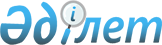 О внесении изменения в постановления акимата Карагандинской области от 15 марта 2022 года №15/01 "Об утверждении объемов субсидий по направлениям субсидирования на развитие племенного животноводства, повышение продуктивности и качества продукции животноводства, а также нормативов субсидий, критериев к получателям субсидий и сроков подачи заявки на получение субсидий на удешевление стоимости затрат на корма маточному поголовью сельскохозяйственных животных на 2022 год"Постановление акимата Карагандинской области от 30 декабря 2022 года № 87/02. Зарегистрировано в Министерстве юстиции Республики Казахстан 30 декабря 2022 года № 31501
      Акимат Карагандинской области ПОСТАНОВЛЯЕТ:
      1. Внести в постановление акимата Карагандинской области от 15 марта 2022 года № 15/01 "Об утверждении объемов субсидий по направлениям субсидирования на развитие племенного животноводства, повышение продуктивности и качества продукции животноводства, а также нормативов субсидий, критериев к получателям субсидий и сроков подачи заявки на получение субсидий на удешевление стоимости затрат на корма маточному поголовью сельскохозяйственных животных на 2022 год" (зарегистрировано в Реестре государственной регистрации нормативных правовых актов за № 27227) следующее изменение:
      приложение 1 к указанному постановлению изложить в новой редакции согласно приложению к настоящему постановлению.
      2. Настоящее постановление вводится в действие после дня его первого официального опубликования.
      "СОГЛАСОВАНО"
      Министерство сельского хозяйства
      Республики Казахстан Объемы субсидий по направлениям субсидирования на развитие племенного животноводства, повышение продуктивности и качества продукции животноводства на 2022 год
					© 2012. РГП на ПХВ «Институт законодательства и правовой информации Республики Казахстан» Министерства юстиции Республики Казахстан
				
      Аким Карагандинской области

Е. Булекпаев
Приложение
к постановлению
Акимата Карагандинской
области
от 30 декабря 2022 года
№ 87/02Приложение 1
к постановлению акимата
Карагандинской области
от 15 марта 2022 года
№ 15/01
№ 
Направления субсидирования
Единица измерения
Субсидируемый объем
Сумма субсидий, тысяч тенге
Мясное и мясо-молочное скотоводство
Мясное и мясо-молочное скотоводство
Мясное и мясо-молочное скотоводство
Мясное и мясо-молочное скотоводство
1.
Ведение селекционной и племенной работы:
1.1
Товарное маточное поголовье крупного рогатого скота
Голова/ случной сезон
114 071
1 140 710
1.2
Племенное маточное поголовье крупного рогатого скота
Голова/ случной сезон
18 533
277 995
2.
Содержание племенного быка-производителя мясных и мясо-молочных пород, используемых для воспроизводства стада
Голова/ случной сезон
2 403
240 300
3.
Приобретение племенного быка-производителя мясных и мясо-молочных пород
Приобретенная голова
4 284
642 600
4.
Приобретение племенного маточного поголовья крупного рогатого скота:
Приобретенная голова
-
-
4.1
Отечественный
Приобретенная голова
4 696
704 400
4.2
Импортированный из стран Содружества независимых государств, Украины
Приобретенная голова
330
74 250
4.3
Импортированный из Австралии, США, стран Северной и Южной Америки, стран Европы
Приобретенная голова
-
-
5.
Приобретение импортированного маточного поголовья крупного рогатого скота, соответствующее породному происхождению
Приобретенная голова
-
-
6.
Удешевление стоимости крупного рогатого скота мужской особи, (в том числе племенные мужские особи молочных или молочно-мясных пород), реализованного или перемещенного на откорм в откормочные площадки или на мясоперерабатывающие предприятия с убойной мощностью 50 голов в сутки
Килограмм живого веса
3 303 215
660 643 
7.
Удешевление стоимости заготовки говядины мясоперерабатывающими предприятиями, занимающимися забоем и первичной переработкой мяса крупного рогатого скота 
Килограмм произведенной говядины
-
-
Всего сумма
Всего сумма
Всего сумма
3 740 898
Молочное и молочно-мясное скотоводство
Молочное и молочно-мясное скотоводство
Молочное и молочно-мясное скотоводство
Молочное и молочно-мясное скотоводство
1.
Приобретение семени племенного быка молочных и молочно-мясных пород
-
-
1.1
Однополое
Приобретенная доза
-
-
1.2
Двуполое
Приобретенная доза
-
-
2.
Приобретение племенного маточного поголовья крупного рогатого скота:
Приобретенная голова
2.1
Отечественный
Приобретенная голова
257
51 400
2.2
Импортированный из стран Содружества Независимых Государств, Украины
Приобретенная голова
-
-
2.3
Импортированный из Австралии, США, стран Северной и Южной Америки, стран Европы
Приобретенная голова
128
51 200
3.
Удешевление стоимости производства молока:
3.1
Хозяйства с фуражным поголовьем коров от 600 голов
Реализованный или переработанный килограмм
-
-
3.2
Хозяйства с фуражным поголовьем коров от 400 голов
Реализованный или переработанный килограмм
4 140 200
124 206
3.3
Хозяйства с фуражным поголовьем коров от 50 голов
Реализованный или переработанный килограмм
3 578 250
71 565
3.4
Сельскохозяйственный кооператив
Реализованный или переработанный килограмм
5 721 550
114 431
4.
Удешевление стоимости приобретения эмбрионов крупного рогатого скота
Штука
-
-
5.
Субсидирование племенных и дистрибьютерных центров за услуги по искусственному осеменению маточного поголовья крупного рогатого скота молочного и молочно-мясного направления в крестьянских (фермерских) хозяйствах и сельскохозяйственных кооперативах
Осемененная голова в текущем году 
228
1 140
Всего сумма
Всего сумма
Всего сумма
413 942
Мясное птицеводство
Мясное птицеводство
Мясное птицеводство
Мясное птицеводство
1.
Приобретение племенного суточного молодняка родительской/прародительской формы
Приобретенная голова
34 555
20 733
2.
Удешевление стоимости производства мяса птицы
Реализованный килограмм
2.1
фактическое производство от 15 000 тонн
Реализованный килограмм
-
-
2.2
фактическое производство от 10000 тонн
Реализованный килограмм
-
-
2.3
фактическое производство от 5 000 тонн
Реализованный килограмм
1 800 000
108 000
2.4
фактическое производство от 500 тонн
Реализованный килограмм
170 780
8 539
3.
Удешевление стоимости производства мяса индейки
Реализованный килограмм
-
-
4.
Удешевление стоимости производства мяса водоплавающей птицы
Реализованный килограмм
-
-
Всего сумма
Всего сумма
Всего сумма
137 272
Яичное птицеводство
Яичное птицеводство
Яичное птицеводство
Яичное птицеводство
1.
Приобретение суточного молодняка финальной формы яичного направления, полученного от племенной птицы
Приобретенная голова
2 164 800
129 888
2.
Удешевление стоимости производства пищевого яйца 
фактическое производство от 5 миллионов штук (действует до 1 января 2023 года)
Реализованная штука
476 194 000
1 428 582
Всего сумма
Всего сумма
Всего сумма
Всего сумма
1 558 470
Свиноводство
Свиноводство
Свиноводство
Свиноводство
1.
Приобретение племенных свиней
Приобретенная голова
1 104
154 560
2.
Ведение селекционной и племенной работы с маточным и ремонтным поголовьем свиней 
Голова/случной сезон
7 286
291 440
Всего сумма
Всего сумма
Всего сумма
446 000
Овцеводство
Овцеводство
Овцеводство
Овцеводство
1.
Ведение селекционной и племенной работы
1.1
Племенное маточное поголовье овец
Голова/случной сезон
36 982
147 928
1.2
Товарное маточное поголовье овец
Голова/случной сезон
130 766
326 915
2.
Приобретение отечественных племенных овец 
Приобретенная голова
8 268
124 020
2.1
Приобретение импортированных племенных маточных овец
Приобретенная голова
499 
14 970
2.2
Приобретение импортированных племенных баранов-производителей
Приобретенная голова
-
-
3.
Содержание племенного барана-производителя, используемого для воспроизводства товарной отары
Голова/случной сезон
-
-
4.
Удешевление стоимости мелкого рогатого скота мужской особи, реализованного на откорм в откормочные площадки или на мясоперерабатывающие предприятия с убойной мощностью 300 голов в сутки
Реализованная голова
957
2 871
5.
Удешевление стоимости приобретения эмбрионов овец
Штука
-
-
6.
Субсидирование племенных и дистрибьютерных центров за услуги по искусственному осеменению маточного поголовья овец в хозяйствах и сельскохозяйственных кооперативах
Осемененная голова/случной сезон
7 320
10 980
Всего сумма
Всего сумма
Всего сумма
627 684
Коневодство
Коневодство
Коневодство
Коневодство
1.
Приобретение племенных жеребцов-производителей продуктивного направления
Приобретенная голова
94
9 400
Всего сумма
Всего сумма
Всего сумма
9 400
За счет бюджетных средств из местного бюджета:
За счет бюджетных средств из местного бюджета:
За счет бюджетных средств из местного бюджета:
1.
Удешевление стоимости затрат на корма маточному поголовью сельскохозяйственных животных
Голова
105 800
1 058 000
Всего сумма
Всего сумма
Всего сумма
1 058 000
Всего
Всего
Всего
7 991 666